SCHEMA DI PROGETTAZIONE DI UNITA’ DI APPRENDIMENTO ALTERNANZA SCUOLA LAVORO Corso di formazione in servizio a.s. 2017/2018 “L’Alternanza Scuola Lavoro: novità e prospettive”     L’alternanza scuola- lavoro è un modello educativo- didattico di integrazione tra i sistemi dell’istruzione e del lavoro, che permette agli studenti degli ultimi tre anni di scuola superiore di inserirsi, sia pure per periodi circoscritti e secondo modalità particolari, in aziende ed enti privati o pubblici, con lo scopo di arricchire la propria formazione globale, di migliorare le proprie capacità di orientamento alle scelte da effettuarsi dopo l’esame di Stato e di acquisire le competenze utili per il proprio futuro lavorativo.     Alla realizzazione del percorso, di qualunque tipo esso sia, collaborano tutte le discipline, quelle specifiche degli indirizzi di studio e quelle comuni a tutti gli indirizzi, e molte delle attività progettate di comune accordo e svolte dagli studenti hanno pieno valore didattico, possono essere considerate esercitazioni e prove di verifica a pieno titolo e valgono come credito formativo per gli esami di Stato. Dunque, l’alternanza è da intendersi come una modalità di insegnamento e apprendimento che serve innanzitutto alla formazione della persona favorendone lo sviluppo delle competenze che lo studente potrà mettere in campo anche nel percorso di studio e in quello lavorativo che sceglierà terminati gli studi liceali.Cisternino, 3 ottobre 2017                                                                        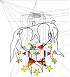 LICEO POLIVALENTE STATALE“don Quirico PUNZI”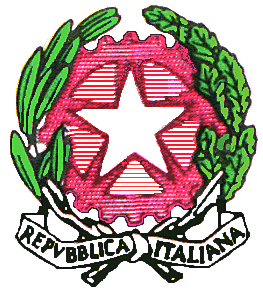 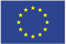 SCIENZE UMANE opz. SCIENZE ECONOMICHE E SOCIALI – LINGUISTICO – SCIENTIFICO opz. SCIENZE APPLICATEVia Madonna del Soccorso n.14 – 72014 Cisternino (BR) – tel 080/4448085 – fax 080/4444150E mail: liceocisternino@libero.it – indirizzo web: liceocisternino.br.itCod.fisc. 90015830749 – cod.mecc.BRPM04000VSCIENZE UMANE opz. SCIENZE ECONOMICHE E SOCIALI – LINGUISTICO – SCIENTIFICO opz. SCIENZE APPLICATEVia Madonna del Soccorso n.14 – 72014 Cisternino (BR) – tel 080/4448085 – fax 080/4444150E mail: liceocisternino@libero.it – indirizzo web: liceocisternino.br.itCod.fisc. 90015830749 – cod.mecc.BRPM04000VSCIENZE UMANE opz. SCIENZE ECONOMICHE E SOCIALI – LINGUISTICO – SCIENTIFICO opz. SCIENZE APPLICATEVia Madonna del Soccorso n.14 – 72014 Cisternino (BR) – tel 080/4448085 – fax 080/4444150E mail: liceocisternino@libero.it – indirizzo web: liceocisternino.br.itCod.fisc. 90015830749 – cod.mecc.BRPM04000VSCIENZE UMANE opz. SCIENZE ECONOMICHE E SOCIALI – LINGUISTICO – SCIENTIFICO opz. SCIENZE APPLICATEVia Madonna del Soccorso n.14 – 72014 Cisternino (BR) – tel 080/4448085 – fax 080/4444150E mail: liceocisternino@libero.it – indirizzo web: liceocisternino.br.itCod.fisc. 90015830749 – cod.mecc.BRPM04000VPROGETTO PTOF (triennio 2015- 2018)“Percorso Formativo Alternanza Scuola Lavoro. Scuola e territorio: un percorso da costruire”“Percorso Formativo Alternanza Scuola Lavoro. Scuola e territorio: un percorso da costruire”“Percorso Formativo Alternanza Scuola Lavoro. Scuola e territorio: un percorso da costruire”“Percorso Formativo Alternanza Scuola Lavoro. Scuola e territorio: un percorso da costruire”“Percorso Formativo Alternanza Scuola Lavoro. Scuola e territorio: un percorso da costruire”“Percorso Formativo Alternanza Scuola Lavoro. Scuola e territorio: un percorso da costruire”“Percorso Formativo Alternanza Scuola Lavoro. Scuola e territorio: un percorso da costruire”“Percorso Formativo Alternanza Scuola Lavoro. Scuola e territorio: un percorso da costruire”TITOLO UNITA’ DI APPRENDIMENTO“Conoscenza, valorizzazione e promozione turistica consapevole del Parco Naturale Regionale delle Dune Costiere fra Torre Canne e Torre San Leonardo”“Conoscenza, valorizzazione e promozione turistica consapevole del Parco Naturale Regionale delle Dune Costiere fra Torre Canne e Torre San Leonardo”“Conoscenza, valorizzazione e promozione turistica consapevole del Parco Naturale Regionale delle Dune Costiere fra Torre Canne e Torre San Leonardo”“Conoscenza, valorizzazione e promozione turistica consapevole del Parco Naturale Regionale delle Dune Costiere fra Torre Canne e Torre San Leonardo”“Conoscenza, valorizzazione e promozione turistica consapevole del Parco Naturale Regionale delle Dune Costiere fra Torre Canne e Torre San Leonardo”“Conoscenza, valorizzazione e promozione turistica consapevole del Parco Naturale Regionale delle Dune Costiere fra Torre Canne e Torre San Leonardo”“Conoscenza, valorizzazione e promozione turistica consapevole del Parco Naturale Regionale delle Dune Costiere fra Torre Canne e Torre San Leonardo”“Conoscenza, valorizzazione e promozione turistica consapevole del Parco Naturale Regionale delle Dune Costiere fra Torre Canne e Torre San Leonardo”COMPITO REALE ASSEGNATO AGLI STUDENTIProgettazione di itinerari naturalistici, storico- architettonici e archeologici per i visitatori del Parco, attraverso l’utilizzo degli strumenti di comunicazione plurilinguistica e del team working.Progettazione di itinerari naturalistici, storico- architettonici e archeologici per i visitatori del Parco, attraverso l’utilizzo degli strumenti di comunicazione plurilinguistica e del team working.Progettazione di itinerari naturalistici, storico- architettonici e archeologici per i visitatori del Parco, attraverso l’utilizzo degli strumenti di comunicazione plurilinguistica e del team working.Progettazione di itinerari naturalistici, storico- architettonici e archeologici per i visitatori del Parco, attraverso l’utilizzo degli strumenti di comunicazione plurilinguistica e del team working.Progettazione di itinerari naturalistici, storico- architettonici e archeologici per i visitatori del Parco, attraverso l’utilizzo degli strumenti di comunicazione plurilinguistica e del team working.Progettazione di itinerari naturalistici, storico- architettonici e archeologici per i visitatori del Parco, attraverso l’utilizzo degli strumenti di comunicazione plurilinguistica e del team working.Progettazione di itinerari naturalistici, storico- architettonici e archeologici per i visitatori del Parco, attraverso l’utilizzo degli strumenti di comunicazione plurilinguistica e del team working.Progettazione di itinerari naturalistici, storico- architettonici e archeologici per i visitatori del Parco, attraverso l’utilizzo degli strumenti di comunicazione plurilinguistica e del team working.GRUPPO DI PROGETTOGruppo tecnico di progetto: Dirigente Scolastico, Referenti progetto ASL (PTOF), Tutor scolastico, Tutor aziendale, esperti esterniil Dirigente Scolastico e i Referenti  del progetto ASL costruiscono un raccordo con il territorio per cogliere le opportunità che può offrire il tessuto produttivo locale al fine di avere un più stretto rapporto col mondo del lavoro;il tutor scolastico e il tutor aziendale organizzano, coordinano e monitorano le attività di stage;il tutor scolastico e il tutor aziendale valutano l’efficacia del processo di formazione e l’acquisizione delle competenze indicate nella progettazione delle attivitàIl Tutor scolastico con Consiglio di Classearticola il percorso formativo;programma le attività didattiche a scuola e in azienda;controlla i processi e valuta i risultati.GRUPPO DI PROGETTO UDACorsisti: proff. D’AMICO C., D’URSO E., DE PASCALE A., DE NITTO A., FANIGLIULO C., FUMAROLA M., FURONE T., GIACOVELLI S., GIORDANO E., LEO V., LEONZIO C., LIVIANO G., LONGO M., LOPARCO M., MAGGI G., MAGLI V., MAGNO V.GRUPPO DI PROGETTO UDACorsisti: proff. D’AMICO C., D’URSO E., DE PASCALE A., DE NITTO A., FANIGLIULO C., FUMAROLA M., FURONE T., GIACOVELLI S., GIORDANO E., LEO V., LEONZIO C., LIVIANO G., LONGO M., LOPARCO M., MAGGI G., MAGLI V., MAGNO V.GRUPPO DI PROGETTO UDACorsisti: proff. D’AMICO C., D’URSO E., DE PASCALE A., DE NITTO A., FANIGLIULO C., FUMAROLA M., FURONE T., GIACOVELLI S., GIORDANO E., LEO V., LEONZIO C., LIVIANO G., LONGO M., LOPARCO M., MAGGI G., MAGLI V., MAGNO V.GRUPPO DI PROGETTO UDACorsisti: proff. D’AMICO C., D’URSO E., DE PASCALE A., DE NITTO A., FANIGLIULO C., FUMAROLA M., FURONE T., GIACOVELLI S., GIORDANO E., LEO V., LEONZIO C., LIVIANO G., LONGO M., LOPARCO M., MAGGI G., MAGLI V., MAGNO V.GRUPPO DI PROGETTO UDACorsisti: proff. D’AMICO C., D’URSO E., DE PASCALE A., DE NITTO A., FANIGLIULO C., FUMAROLA M., FURONE T., GIACOVELLI S., GIORDANO E., LEO V., LEONZIO C., LIVIANO G., LONGO M., LOPARCO M., MAGGI G., MAGLI V., MAGNO V.GRUPPO DI PROGETTO UDACorsisti: proff. D’AMICO C., D’URSO E., DE PASCALE A., DE NITTO A., FANIGLIULO C., FUMAROLA M., FURONE T., GIACOVELLI S., GIORDANO E., LEO V., LEONZIO C., LIVIANO G., LONGO M., LOPARCO M., MAGGI G., MAGLI V., MAGNO V.GRUPPO DI PROGETTO UDACorsisti: proff. D’AMICO C., D’URSO E., DE PASCALE A., DE NITTO A., FANIGLIULO C., FUMAROLA M., FURONE T., GIACOVELLI S., GIORDANO E., LEO V., LEONZIO C., LIVIANO G., LONGO M., LOPARCO M., MAGGI G., MAGLI V., MAGNO V.GRUPPO DI PROGETTO UDACorsisti: proff. D’AMICO C., D’URSO E., DE PASCALE A., DE NITTO A., FANIGLIULO C., FUMAROLA M., FURONE T., GIACOVELLI S., GIORDANO E., LEO V., LEONZIO C., LIVIANO G., LONGO M., LOPARCO M., MAGGI G., MAGLI V., MAGNO V.GRUPPO DI PROGETTOGruppo tecnico di progetto: Dirigente Scolastico, Referenti progetto ASL (PTOF), Tutor scolastico, Tutor aziendale, esperti esterniil Dirigente Scolastico e i Referenti  del progetto ASL costruiscono un raccordo con il territorio per cogliere le opportunità che può offrire il tessuto produttivo locale al fine di avere un più stretto rapporto col mondo del lavoro;il tutor scolastico e il tutor aziendale organizzano, coordinano e monitorano le attività di stage;il tutor scolastico e il tutor aziendale valutano l’efficacia del processo di formazione e l’acquisizione delle competenze indicate nella progettazione delle attivitàIl Tutor scolastico con Consiglio di Classearticola il percorso formativo;programma le attività didattiche a scuola e in azienda;controlla i processi e valuta i risultati.ALUNNI DESTINATARIClasse quarta del Liceo Linguistico: coinvolgimento dell’intera classe suddivisa in gruppi di 5-7 alunni.Classe quarta del Liceo Linguistico: coinvolgimento dell’intera classe suddivisa in gruppi di 5-7 alunni.Classe quarta del Liceo Linguistico: coinvolgimento dell’intera classe suddivisa in gruppi di 5-7 alunni.Classe quarta del Liceo Linguistico: coinvolgimento dell’intera classe suddivisa in gruppi di 5-7 alunni.Classe quarta del Liceo Linguistico: coinvolgimento dell’intera classe suddivisa in gruppi di 5-7 alunni.Classe quarta del Liceo Linguistico: coinvolgimento dell’intera classe suddivisa in gruppi di 5-7 alunni.Classe quarta del Liceo Linguistico: coinvolgimento dell’intera classe suddivisa in gruppi di 5-7 alunni.Classe quarta del Liceo Linguistico: coinvolgimento dell’intera classe suddivisa in gruppi di 5-7 alunni.ASSI CULTURALI E DISCIPLINE DI RIFERIMENTOASSE DEI LINGUAGGI: Italiano, Inglese, Francese, Tedesco, Storia dell’arteASSE MATEMATICO:  InformaticaASSE TECNICO- SCIENTIFICO: Scienze naturaliASSE STORICO- SOCIALE: StoriaASSE DEI LINGUAGGI: Italiano, Inglese, Francese, Tedesco, Storia dell’arteASSE MATEMATICO:  InformaticaASSE TECNICO- SCIENTIFICO: Scienze naturaliASSE STORICO- SOCIALE: StoriaASSE DEI LINGUAGGI: Italiano, Inglese, Francese, Tedesco, Storia dell’arteASSE MATEMATICO:  InformaticaASSE TECNICO- SCIENTIFICO: Scienze naturaliASSE STORICO- SOCIALE: StoriaASSE DEI LINGUAGGI: Italiano, Inglese, Francese, Tedesco, Storia dell’arteASSE MATEMATICO:  InformaticaASSE TECNICO- SCIENTIFICO: Scienze naturaliASSE STORICO- SOCIALE: StoriaASSE DEI LINGUAGGI: Italiano, Inglese, Francese, Tedesco, Storia dell’arteASSE MATEMATICO:  InformaticaASSE TECNICO- SCIENTIFICO: Scienze naturaliASSE STORICO- SOCIALE: StoriaASSE DEI LINGUAGGI: Italiano, Inglese, Francese, Tedesco, Storia dell’arteASSE MATEMATICO:  InformaticaASSE TECNICO- SCIENTIFICO: Scienze naturaliASSE STORICO- SOCIALE: StoriaASSE DEI LINGUAGGI: Italiano, Inglese, Francese, Tedesco, Storia dell’arteASSE MATEMATICO:  InformaticaASSE TECNICO- SCIENTIFICO: Scienze naturaliASSE STORICO- SOCIALE: StoriaASSE DEI LINGUAGGI: Italiano, Inglese, Francese, Tedesco, Storia dell’arteASSE MATEMATICO:  InformaticaASSE TECNICO- SCIENTIFICO: Scienze naturaliASSE STORICO- SOCIALE: StoriaPERIODO DI ATTUAZIONEFEBBRAIO: coinvolgimento delle discipline per la preparazione degli alunni, in orario curriculare, allo svolgimento del percorso di Alternanza.MAGGIO GIUGNO: svolgimento  del percorso di AlternanzaFEBBRAIO: coinvolgimento delle discipline per la preparazione degli alunni, in orario curriculare, allo svolgimento del percorso di Alternanza.MAGGIO GIUGNO: svolgimento  del percorso di AlternanzaFEBBRAIO: coinvolgimento delle discipline per la preparazione degli alunni, in orario curriculare, allo svolgimento del percorso di Alternanza.MAGGIO GIUGNO: svolgimento  del percorso di AlternanzaFEBBRAIO: coinvolgimento delle discipline per la preparazione degli alunni, in orario curriculare, allo svolgimento del percorso di Alternanza.MAGGIO GIUGNO: svolgimento  del percorso di AlternanzaFEBBRAIO: coinvolgimento delle discipline per la preparazione degli alunni, in orario curriculare, allo svolgimento del percorso di Alternanza.MAGGIO GIUGNO: svolgimento  del percorso di AlternanzaFEBBRAIO: coinvolgimento delle discipline per la preparazione degli alunni, in orario curriculare, allo svolgimento del percorso di Alternanza.MAGGIO GIUGNO: svolgimento  del percorso di AlternanzaFEBBRAIO: coinvolgimento delle discipline per la preparazione degli alunni, in orario curriculare, allo svolgimento del percorso di Alternanza.MAGGIO GIUGNO: svolgimento  del percorso di AlternanzaFEBBRAIO: coinvolgimento delle discipline per la preparazione degli alunni, in orario curriculare, allo svolgimento del percorso di Alternanza.MAGGIO GIUGNO: svolgimento  del percorso di AlternanzaREPERTORIO DELLE COMPETENZE DA ACQUISIRECOMPETENZE AREA DI INDIRIZZOLe competenze 1-2-3 sono quelle indicate nel progetto Alternanza PTOF come “Obiettivi specifici per il Percorso di alternanza del Liceo Linguistico- Settore turistico”; le competenze 4-5-6 sono state selezionate tra i “Risultati di apprendimento attesi specifici del liceo linguistico da raggiungere a conclusione del percorso di studi” inseriti nella Programmazione di classe Liceo Linguistico secondo biennio.Favorire percorsi esperienziali che valorizzino il territorioPromuovere l’importanza della lingua straniera come strumento di integrazione socialeMigliorare la comunicazione interpersonale tramite il rapporto diretto con l’utenteSaper comunicare in tre lingue moderne in vari contesti sociali e in situazioni professionali utilizzando diverse forme testualiRiconoscere in un’ottica comparativa gli elementi strutturali caratterizzanti le lingue studiate ed essere in grado di passare agevolmente da un sistema linguistico all’altroEssere in grado di affrontare in lingua diversa dall’italiano specifici contenuti disciplinarFavorire percorsi esperienziali che valorizzino il territorioPromuovere l’importanza della lingua straniera come strumento di integrazione socialeMigliorare la comunicazione interpersonale tramite il rapporto diretto con l’utenteSaper comunicare in tre lingue moderne in vari contesti sociali e in situazioni professionali utilizzando diverse forme testualiRiconoscere in un’ottica comparativa gli elementi strutturali caratterizzanti le lingue studiate ed essere in grado di passare agevolmente da un sistema linguistico all’altroEssere in grado di affrontare in lingua diversa dall’italiano specifici contenuti disciplinarFavorire percorsi esperienziali che valorizzino il territorioPromuovere l’importanza della lingua straniera come strumento di integrazione socialeMigliorare la comunicazione interpersonale tramite il rapporto diretto con l’utenteSaper comunicare in tre lingue moderne in vari contesti sociali e in situazioni professionali utilizzando diverse forme testualiRiconoscere in un’ottica comparativa gli elementi strutturali caratterizzanti le lingue studiate ed essere in grado di passare agevolmente da un sistema linguistico all’altroEssere in grado di affrontare in lingua diversa dall’italiano specifici contenuti disciplinarFavorire percorsi esperienziali che valorizzino il territorioPromuovere l’importanza della lingua straniera come strumento di integrazione socialeMigliorare la comunicazione interpersonale tramite il rapporto diretto con l’utenteSaper comunicare in tre lingue moderne in vari contesti sociali e in situazioni professionali utilizzando diverse forme testualiRiconoscere in un’ottica comparativa gli elementi strutturali caratterizzanti le lingue studiate ed essere in grado di passare agevolmente da un sistema linguistico all’altroEssere in grado di affrontare in lingua diversa dall’italiano specifici contenuti disciplinarFavorire percorsi esperienziali che valorizzino il territorioPromuovere l’importanza della lingua straniera come strumento di integrazione socialeMigliorare la comunicazione interpersonale tramite il rapporto diretto con l’utenteSaper comunicare in tre lingue moderne in vari contesti sociali e in situazioni professionali utilizzando diverse forme testualiRiconoscere in un’ottica comparativa gli elementi strutturali caratterizzanti le lingue studiate ed essere in grado di passare agevolmente da un sistema linguistico all’altroEssere in grado di affrontare in lingua diversa dall’italiano specifici contenuti disciplinarFavorire percorsi esperienziali che valorizzino il territorioPromuovere l’importanza della lingua straniera come strumento di integrazione socialeMigliorare la comunicazione interpersonale tramite il rapporto diretto con l’utenteSaper comunicare in tre lingue moderne in vari contesti sociali e in situazioni professionali utilizzando diverse forme testualiRiconoscere in un’ottica comparativa gli elementi strutturali caratterizzanti le lingue studiate ed essere in grado di passare agevolmente da un sistema linguistico all’altroEssere in grado di affrontare in lingua diversa dall’italiano specifici contenuti disciplinarFavorire percorsi esperienziali che valorizzino il territorioPromuovere l’importanza della lingua straniera come strumento di integrazione socialeMigliorare la comunicazione interpersonale tramite il rapporto diretto con l’utenteSaper comunicare in tre lingue moderne in vari contesti sociali e in situazioni professionali utilizzando diverse forme testualiRiconoscere in un’ottica comparativa gli elementi strutturali caratterizzanti le lingue studiate ed essere in grado di passare agevolmente da un sistema linguistico all’altroEssere in grado di affrontare in lingua diversa dall’italiano specifici contenuti disciplinarFavorire percorsi esperienziali che valorizzino il territorioPromuovere l’importanza della lingua straniera come strumento di integrazione socialeMigliorare la comunicazione interpersonale tramite il rapporto diretto con l’utenteSaper comunicare in tre lingue moderne in vari contesti sociali e in situazioni professionali utilizzando diverse forme testualiRiconoscere in un’ottica comparativa gli elementi strutturali caratterizzanti le lingue studiate ed essere in grado di passare agevolmente da un sistema linguistico all’altroEssere in grado di affrontare in lingua diversa dall’italiano specifici contenuti disciplinarCOMPETENZE ASSI CULTURALI Asse dei linguaggiPadronanza della lingua italianaPadroneggiare gli strumenti espressivi ed argomentativi indispensabili per gestire l’interazione comunicativa verbale in vari contestiLeggere, comprendere ed interpretare testi scritti di vario tipoProdurre testi di vario tipo in relazione ai diversi scopi comunicativiUtilizzare e produrre testi multimedialiLeggere, comprendere ed interpretare immagini Acquisire e interpretare l’informazione e l’espressione culturaleUtilizzare gli strumenti fondamentali per una fruizione consapevole del patrimonio artistico Individuare collegamenti e relazioniOrdinare e classificare autonomamente dati ed eventi secondo criteri assegnati e formulare corrette soluzioniUtilizzare una o più lingue straniere per i principali scopi comunicativi ed operativiUtilizzare una o più lingue straniere per i principali scopi comunicativi ed operativiUtilizzare una o più lingue straniere per i principali scopi comunicativi ed operativiITALIANOITALIANOITALIANOITALIANOITALIANOITALIANOITALIANOITALIANOCOMPETENZE ASSI CULTURALI Asse dei linguaggiPadronanza della lingua italianaPadroneggiare gli strumenti espressivi ed argomentativi indispensabili per gestire l’interazione comunicativa verbale in vari contestiLeggere, comprendere ed interpretare testi scritti di vario tipoProdurre testi di vario tipo in relazione ai diversi scopi comunicativiUtilizzare e produrre testi multimedialiLeggere, comprendere ed interpretare immagini Acquisire e interpretare l’informazione e l’espressione culturaleUtilizzare gli strumenti fondamentali per una fruizione consapevole del patrimonio artistico Individuare collegamenti e relazioniOrdinare e classificare autonomamente dati ed eventi secondo criteri assegnati e formulare corrette soluzioniUtilizzare una o più lingue straniere per i principali scopi comunicativi ed operativiUtilizzare una o più lingue straniere per i principali scopi comunicativi ed operativiUtilizzare una o più lingue straniere per i principali scopi comunicativi ed operativiCONTENUTI/CONOSCENZEABILITA’ABILITA’ABILITA’ABILITA’ABILITA’ABILITA’COMPETENZE ASSI CULTURALI Asse dei linguaggiPadronanza della lingua italianaPadroneggiare gli strumenti espressivi ed argomentativi indispensabili per gestire l’interazione comunicativa verbale in vari contestiLeggere, comprendere ed interpretare testi scritti di vario tipoProdurre testi di vario tipo in relazione ai diversi scopi comunicativiUtilizzare e produrre testi multimedialiLeggere, comprendere ed interpretare immagini Acquisire e interpretare l’informazione e l’espressione culturaleUtilizzare gli strumenti fondamentali per una fruizione consapevole del patrimonio artistico Individuare collegamenti e relazioniOrdinare e classificare autonomamente dati ed eventi secondo criteri assegnati e formulare corrette soluzioniUtilizzare una o più lingue straniere per i principali scopi comunicativi ed operativiUtilizzare una o più lingue straniere per i principali scopi comunicativi ed operativiUtilizzare una o più lingue straniere per i principali scopi comunicativi ed operativiCriteri per redigere cataloghi del patrimonio paesaggistico, archeologico, architettonico del ParcoCriteri per la redazione di un diario di bordoCriteri per la redazione di un rapporto o di una relazione in riferimento ad un’esperienza di lavoroConoscere gli strumenti espressivi ed argomentativi indispensabili per gestire l’interazione comunicativa verbale nel contesto lavorativoRedigere cataloghi del patrimonio paesaggistico, archeologico, architettonico del ParcoProdurre la documentazione (diario di bordo, consuntivo settimanale…) al fine di ricostruire l’esperienza formativa Preparare ed esporre relazione individuale scritta e/o prodotto multimediale e/o altro tipo di report individuale o di gruppo dell’esperienza di stage raccogliendo e organizzando le informazioni in modo chiaro, corretto, logico e coerenteUtilizzare  gli strumenti espressivi ed argomentativi indispensabili per gestire l’interazione comunicativa verbale nel contesto lavorativoRedigere cataloghi del patrimonio paesaggistico, archeologico, architettonico del ParcoProdurre la documentazione (diario di bordo, consuntivo settimanale…) al fine di ricostruire l’esperienza formativa Preparare ed esporre relazione individuale scritta e/o prodotto multimediale e/o altro tipo di report individuale o di gruppo dell’esperienza di stage raccogliendo e organizzando le informazioni in modo chiaro, corretto, logico e coerenteUtilizzare  gli strumenti espressivi ed argomentativi indispensabili per gestire l’interazione comunicativa verbale nel contesto lavorativoRedigere cataloghi del patrimonio paesaggistico, archeologico, architettonico del ParcoProdurre la documentazione (diario di bordo, consuntivo settimanale…) al fine di ricostruire l’esperienza formativa Preparare ed esporre relazione individuale scritta e/o prodotto multimediale e/o altro tipo di report individuale o di gruppo dell’esperienza di stage raccogliendo e organizzando le informazioni in modo chiaro, corretto, logico e coerenteUtilizzare  gli strumenti espressivi ed argomentativi indispensabili per gestire l’interazione comunicativa verbale nel contesto lavorativoRedigere cataloghi del patrimonio paesaggistico, archeologico, architettonico del ParcoProdurre la documentazione (diario di bordo, consuntivo settimanale…) al fine di ricostruire l’esperienza formativa Preparare ed esporre relazione individuale scritta e/o prodotto multimediale e/o altro tipo di report individuale o di gruppo dell’esperienza di stage raccogliendo e organizzando le informazioni in modo chiaro, corretto, logico e coerenteUtilizzare  gli strumenti espressivi ed argomentativi indispensabili per gestire l’interazione comunicativa verbale nel contesto lavorativoRedigere cataloghi del patrimonio paesaggistico, archeologico, architettonico del ParcoProdurre la documentazione (diario di bordo, consuntivo settimanale…) al fine di ricostruire l’esperienza formativa Preparare ed esporre relazione individuale scritta e/o prodotto multimediale e/o altro tipo di report individuale o di gruppo dell’esperienza di stage raccogliendo e organizzando le informazioni in modo chiaro, corretto, logico e coerenteUtilizzare  gli strumenti espressivi ed argomentativi indispensabili per gestire l’interazione comunicativa verbale nel contesto lavorativoRedigere cataloghi del patrimonio paesaggistico, archeologico, architettonico del ParcoProdurre la documentazione (diario di bordo, consuntivo settimanale…) al fine di ricostruire l’esperienza formativa Preparare ed esporre relazione individuale scritta e/o prodotto multimediale e/o altro tipo di report individuale o di gruppo dell’esperienza di stage raccogliendo e organizzando le informazioni in modo chiaro, corretto, logico e coerenteUtilizzare  gli strumenti espressivi ed argomentativi indispensabili per gestire l’interazione comunicativa verbale nel contesto lavorativoCOMPETENZE ASSI CULTURALI Asse dei linguaggiPadronanza della lingua italianaPadroneggiare gli strumenti espressivi ed argomentativi indispensabili per gestire l’interazione comunicativa verbale in vari contestiLeggere, comprendere ed interpretare testi scritti di vario tipoProdurre testi di vario tipo in relazione ai diversi scopi comunicativiUtilizzare e produrre testi multimedialiLeggere, comprendere ed interpretare immagini Acquisire e interpretare l’informazione e l’espressione culturaleUtilizzare gli strumenti fondamentali per una fruizione consapevole del patrimonio artistico Individuare collegamenti e relazioniOrdinare e classificare autonomamente dati ed eventi secondo criteri assegnati e formulare corrette soluzioniUtilizzare una o più lingue straniere per i principali scopi comunicativi ed operativiUtilizzare una o più lingue straniere per i principali scopi comunicativi ed operativiUtilizzare una o più lingue straniere per i principali scopi comunicativi ed operativiSTORIA DELL’ARTESTORIA DELL’ARTESTORIA DELL’ARTESTORIA DELL’ARTESTORIA DELL’ARTESTORIA DELL’ARTESTORIA DELL’ARTESTORIA DELL’ARTECOMPETENZE ASSI CULTURALI Asse dei linguaggiPadronanza della lingua italianaPadroneggiare gli strumenti espressivi ed argomentativi indispensabili per gestire l’interazione comunicativa verbale in vari contestiLeggere, comprendere ed interpretare testi scritti di vario tipoProdurre testi di vario tipo in relazione ai diversi scopi comunicativiUtilizzare e produrre testi multimedialiLeggere, comprendere ed interpretare immagini Acquisire e interpretare l’informazione e l’espressione culturaleUtilizzare gli strumenti fondamentali per una fruizione consapevole del patrimonio artistico Individuare collegamenti e relazioniOrdinare e classificare autonomamente dati ed eventi secondo criteri assegnati e formulare corrette soluzioniUtilizzare una o più lingue straniere per i principali scopi comunicativi ed operativiUtilizzare una o più lingue straniere per i principali scopi comunicativi ed operativiUtilizzare una o più lingue straniere per i principali scopi comunicativi ed operativiBeni culturali presenti  nell’area del Parco ( torri costiere, insediamenti rupestri, masserie, …) Beni culturali presenti  nell’area del Parco ( torri costiere, insediamenti rupestri, masserie, …) Beni culturali presenti  nell’area del Parco ( torri costiere, insediamenti rupestri, masserie, …) Redigere schede di catalogo utilizzando anche termini del linguaggio tecnico settorialeRedigere schede di catalogo utilizzando anche termini del linguaggio tecnico settorialeRedigere schede di catalogo utilizzando anche termini del linguaggio tecnico settorialeRedigere schede di catalogo utilizzando anche termini del linguaggio tecnico settorialeRedigere schede di catalogo utilizzando anche termini del linguaggio tecnico settorialeCOMPETENZE ASSI CULTURALI Asse dei linguaggiPadronanza della lingua italianaPadroneggiare gli strumenti espressivi ed argomentativi indispensabili per gestire l’interazione comunicativa verbale in vari contestiLeggere, comprendere ed interpretare testi scritti di vario tipoProdurre testi di vario tipo in relazione ai diversi scopi comunicativiUtilizzare e produrre testi multimedialiLeggere, comprendere ed interpretare immagini Acquisire e interpretare l’informazione e l’espressione culturaleUtilizzare gli strumenti fondamentali per una fruizione consapevole del patrimonio artistico Individuare collegamenti e relazioniOrdinare e classificare autonomamente dati ed eventi secondo criteri assegnati e formulare corrette soluzioniUtilizzare una o più lingue straniere per i principali scopi comunicativi ed operativiUtilizzare una o più lingue straniere per i principali scopi comunicativi ed operativiUtilizzare una o più lingue straniere per i principali scopi comunicativi ed operativiINGLESEINGLESEINGLESEINGLESEINGLESEINGLESEINGLESEINGLESECOMPETENZE ASSI CULTURALI Asse dei linguaggiPadronanza della lingua italianaPadroneggiare gli strumenti espressivi ed argomentativi indispensabili per gestire l’interazione comunicativa verbale in vari contestiLeggere, comprendere ed interpretare testi scritti di vario tipoProdurre testi di vario tipo in relazione ai diversi scopi comunicativiUtilizzare e produrre testi multimedialiLeggere, comprendere ed interpretare immagini Acquisire e interpretare l’informazione e l’espressione culturaleUtilizzare gli strumenti fondamentali per una fruizione consapevole del patrimonio artistico Individuare collegamenti e relazioniOrdinare e classificare autonomamente dati ed eventi secondo criteri assegnati e formulare corrette soluzioniUtilizzare una o più lingue straniere per i principali scopi comunicativi ed operativiUtilizzare una o più lingue straniere per i principali scopi comunicativi ed operativiUtilizzare una o più lingue straniere per i principali scopi comunicativi ed operativiConoscere le strutture della lingua e riutilizzarle in contesti nuoviGlossario di espressioni di lessico specifico utilizzato nei vari ambiti disciplinariConoscere gli strumenti espressivi ed argomentativi indispensabili per gestire l’interazione comunicativa verbale nel contesto lavorativoConoscere le strutture della lingua e riutilizzarle in contesti nuoviGlossario di espressioni di lessico specifico utilizzato nei vari ambiti disciplinariConoscere gli strumenti espressivi ed argomentativi indispensabili per gestire l’interazione comunicativa verbale nel contesto lavorativoConoscere le strutture della lingua e riutilizzarle in contesti nuoviGlossario di espressioni di lessico specifico utilizzato nei vari ambiti disciplinariConoscere gli strumenti espressivi ed argomentativi indispensabili per gestire l’interazione comunicativa verbale nel contesto lavorativoConoscere le strutture della lingua e riutilizzarle in contesti nuoviGlossario di espressioni di lessico specifico utilizzato nei vari ambiti disciplinariConoscere gli strumenti espressivi ed argomentativi indispensabili per gestire l’interazione comunicativa verbale nel contesto lavorativoProdurre testi scrittiProdurre il glossario dei termini specifici utilizzati Utilizzare gli strumenti espressivi ed argomentativi indispensabili per gestire l’interazione comunicativa verbale nel contesto lavorativoProdurre testi scrittiProdurre il glossario dei termini specifici utilizzati Utilizzare gli strumenti espressivi ed argomentativi indispensabili per gestire l’interazione comunicativa verbale nel contesto lavorativoProdurre testi scrittiProdurre il glossario dei termini specifici utilizzati Utilizzare gli strumenti espressivi ed argomentativi indispensabili per gestire l’interazione comunicativa verbale nel contesto lavorativoProdurre testi scrittiProdurre il glossario dei termini specifici utilizzati Utilizzare gli strumenti espressivi ed argomentativi indispensabili per gestire l’interazione comunicativa verbale nel contesto lavorativoCOMPETENZE ASSI CULTURALI Asse dei linguaggiPadronanza della lingua italianaPadroneggiare gli strumenti espressivi ed argomentativi indispensabili per gestire l’interazione comunicativa verbale in vari contestiLeggere, comprendere ed interpretare testi scritti di vario tipoProdurre testi di vario tipo in relazione ai diversi scopi comunicativiUtilizzare e produrre testi multimedialiLeggere, comprendere ed interpretare immagini Acquisire e interpretare l’informazione e l’espressione culturaleUtilizzare gli strumenti fondamentali per una fruizione consapevole del patrimonio artistico Individuare collegamenti e relazioniOrdinare e classificare autonomamente dati ed eventi secondo criteri assegnati e formulare corrette soluzioniUtilizzare una o più lingue straniere per i principali scopi comunicativi ed operativiUtilizzare una o più lingue straniere per i principali scopi comunicativi ed operativiUtilizzare una o più lingue straniere per i principali scopi comunicativi ed operativiFRANCESEFRANCESEFRANCESEFRANCESEFRANCESEFRANCESEFRANCESEFRANCESECOMPETENZE ASSI CULTURALI Asse dei linguaggiPadronanza della lingua italianaPadroneggiare gli strumenti espressivi ed argomentativi indispensabili per gestire l’interazione comunicativa verbale in vari contestiLeggere, comprendere ed interpretare testi scritti di vario tipoProdurre testi di vario tipo in relazione ai diversi scopi comunicativiUtilizzare e produrre testi multimedialiLeggere, comprendere ed interpretare immagini Acquisire e interpretare l’informazione e l’espressione culturaleUtilizzare gli strumenti fondamentali per una fruizione consapevole del patrimonio artistico Individuare collegamenti e relazioniOrdinare e classificare autonomamente dati ed eventi secondo criteri assegnati e formulare corrette soluzioniUtilizzare una o più lingue straniere per i principali scopi comunicativi ed operativiUtilizzare una o più lingue straniere per i principali scopi comunicativi ed operativiUtilizzare una o più lingue straniere per i principali scopi comunicativi ed operativiConoscere le strutture della lingua e riutilizzarle in contesti nuoviGlossario di espressioni di lessico specifico utilizzato nei vari ambiti disciplinariConoscere gli strumenti espressivi ed argomentativi indispensabili per gestire l’interazione comunicativa verbale nel contesto lavorativoConoscere le strutture della lingua e riutilizzarle in contesti nuoviGlossario di espressioni di lessico specifico utilizzato nei vari ambiti disciplinariConoscere gli strumenti espressivi ed argomentativi indispensabili per gestire l’interazione comunicativa verbale nel contesto lavorativoConoscere le strutture della lingua e riutilizzarle in contesti nuoviGlossario di espressioni di lessico specifico utilizzato nei vari ambiti disciplinariConoscere gli strumenti espressivi ed argomentativi indispensabili per gestire l’interazione comunicativa verbale nel contesto lavorativoConoscere le strutture della lingua e riutilizzarle in contesti nuoviGlossario di espressioni di lessico specifico utilizzato nei vari ambiti disciplinariConoscere gli strumenti espressivi ed argomentativi indispensabili per gestire l’interazione comunicativa verbale nel contesto lavorativoConoscere le strutture della lingua e riutilizzarle in contesti nuoviGlossario di espressioni di lessico specifico utilizzato nei vari ambiti disciplinariConoscere gli strumenti espressivi ed argomentativi indispensabili per gestire l’interazione comunicativa verbale nel contesto lavorativoConoscere le strutture della lingua e riutilizzarle in contesti nuoviGlossario di espressioni di lessico specifico utilizzato nei vari ambiti disciplinariConoscere gli strumenti espressivi ed argomentativi indispensabili per gestire l’interazione comunicativa verbale nel contesto lavorativoProdurre testi scrittiProdurre il glossario dei termini specifici utilizzati Utilizzare gli strumenti espressivi ed argomentativi indispensabili per gestire l’interazione comunicativa verbale nel contesto lavorativoProdurre testi scrittiProdurre il glossario dei termini specifici utilizzati Utilizzare gli strumenti espressivi ed argomentativi indispensabili per gestire l’interazione comunicativa verbale nel contesto lavorativoCOMPETENZE ASSI CULTURALI Asse dei linguaggiPadronanza della lingua italianaPadroneggiare gli strumenti espressivi ed argomentativi indispensabili per gestire l’interazione comunicativa verbale in vari contestiLeggere, comprendere ed interpretare testi scritti di vario tipoProdurre testi di vario tipo in relazione ai diversi scopi comunicativiUtilizzare e produrre testi multimedialiLeggere, comprendere ed interpretare immagini Acquisire e interpretare l’informazione e l’espressione culturaleUtilizzare gli strumenti fondamentali per una fruizione consapevole del patrimonio artistico Individuare collegamenti e relazioniOrdinare e classificare autonomamente dati ed eventi secondo criteri assegnati e formulare corrette soluzioniUtilizzare una o più lingue straniere per i principali scopi comunicativi ed operativiUtilizzare una o più lingue straniere per i principali scopi comunicativi ed operativiUtilizzare una o più lingue straniere per i principali scopi comunicativi ed operativiTEDESCOTEDESCOTEDESCOTEDESCOTEDESCOTEDESCOTEDESCOTEDESCOCOMPETENZE ASSI CULTURALI Asse dei linguaggiPadronanza della lingua italianaPadroneggiare gli strumenti espressivi ed argomentativi indispensabili per gestire l’interazione comunicativa verbale in vari contestiLeggere, comprendere ed interpretare testi scritti di vario tipoProdurre testi di vario tipo in relazione ai diversi scopi comunicativiUtilizzare e produrre testi multimedialiLeggere, comprendere ed interpretare immagini Acquisire e interpretare l’informazione e l’espressione culturaleUtilizzare gli strumenti fondamentali per una fruizione consapevole del patrimonio artistico Individuare collegamenti e relazioniOrdinare e classificare autonomamente dati ed eventi secondo criteri assegnati e formulare corrette soluzioniUtilizzare una o più lingue straniere per i principali scopi comunicativi ed operativiUtilizzare una o più lingue straniere per i principali scopi comunicativi ed operativiUtilizzare una o più lingue straniere per i principali scopi comunicativi ed operativiConoscere le strutture della lingua e riutilizzarle in contesti nuoviGlossario di espressioni di lessico specifico utilizzato nei vari ambiti disciplinariConoscere gli strumenti espressivi ed argomentativi indispensabili per gestire l’interazione comunicativa verbale nel contesto lavorativoConoscere le strutture della lingua e riutilizzarle in contesti nuoviGlossario di espressioni di lessico specifico utilizzato nei vari ambiti disciplinariConoscere gli strumenti espressivi ed argomentativi indispensabili per gestire l’interazione comunicativa verbale nel contesto lavorativoConoscere le strutture della lingua e riutilizzarle in contesti nuoviGlossario di espressioni di lessico specifico utilizzato nei vari ambiti disciplinariConoscere gli strumenti espressivi ed argomentativi indispensabili per gestire l’interazione comunicativa verbale nel contesto lavorativoConoscere le strutture della lingua e riutilizzarle in contesti nuoviGlossario di espressioni di lessico specifico utilizzato nei vari ambiti disciplinariConoscere gli strumenti espressivi ed argomentativi indispensabili per gestire l’interazione comunicativa verbale nel contesto lavorativoConoscere le strutture della lingua e riutilizzarle in contesti nuoviGlossario di espressioni di lessico specifico utilizzato nei vari ambiti disciplinariConoscere gli strumenti espressivi ed argomentativi indispensabili per gestire l’interazione comunicativa verbale nel contesto lavorativoConoscere le strutture della lingua e riutilizzarle in contesti nuoviGlossario di espressioni di lessico specifico utilizzato nei vari ambiti disciplinariConoscere gli strumenti espressivi ed argomentativi indispensabili per gestire l’interazione comunicativa verbale nel contesto lavorativoConoscere le strutture della lingua e riutilizzarle in contesti nuoviGlossario di espressioni di lessico specifico utilizzato nei vari ambiti disciplinariConoscere gli strumenti espressivi ed argomentativi indispensabili per gestire l’interazione comunicativa verbale nel contesto lavorativoProdurre testi scrittiProdurre il glossario dei termini specifici utilizzati Utilizzare gli strumenti espressivi ed argomentativi indispensabili per gestire l’interazione comunicativa verbale nel contesto lavorativoAsse matematicoIndividuare le strategie appropriate per la soluzione di problemi nell’utilizzo delle TICCompetenza digitale: possedere abilità nell’uso delle TICMATEMATICA- InformaticaMATEMATICA- InformaticaMATEMATICA- InformaticaMATEMATICA- InformaticaMATEMATICA- InformaticaMATEMATICA- InformaticaMATEMATICA- InformaticaMATEMATICA- InformaticaAsse matematicoIndividuare le strategie appropriate per la soluzione di problemi nell’utilizzo delle TICCompetenza digitale: possedere abilità nell’uso delle TICCriteri per costruire mappe concettualiCriteri per costruire un ipertestoCriteri per costruire mappe concettualiCriteri per costruire un ipertestoCriteri per costruire mappe concettualiCriteri per costruire un ipertestoCriteri per costruire mappe concettualiCriteri per costruire un ipertestoCriteri per costruire mappe concettualiCriteri per costruire un ipertestoCriteri per costruire mappe concettualiCriteri per costruire un ipertestoCriteri per costruire mappe concettualiCriteri per costruire un ipertestoReperire, selezionare e valutare datiInserire dati Asse scientifico- tecnologicoOsservare, descrivere e analizzare fenomeni apparteneti alla realtà naturale e artificiale e riconoscere nelle sue varie forme i concetti di sistema e di complessitàAnalizzare qualitativamente e quantitativamente fenomeni legati alle trasformazioni di energia a partire dall’esperienzaSCIENZE NATURALISCIENZE NATURALISCIENZE NATURALISCIENZE NATURALISCIENZE NATURALISCIENZE NATURALISCIENZE NATURALISCIENZE NATURALIAsse scientifico- tecnologicoOsservare, descrivere e analizzare fenomeni apparteneti alla realtà naturale e artificiale e riconoscere nelle sue varie forme i concetti di sistema e di complessitàAnalizzare qualitativamente e quantitativamente fenomeni legati alle trasformazioni di energia a partire dall’esperienzaCriteri per classificare flora e fauna del parcoConoscere la biodiversitàConoscere lo sviluppo sostenibileCriteri per classificare flora e fauna del parcoConoscere la biodiversitàConoscere lo sviluppo sostenibileCriteri per classificare flora e fauna del parcoConoscere la biodiversitàConoscere lo sviluppo sostenibileCriteri per classificare flora e fauna del parcoConoscere la biodiversitàConoscere lo sviluppo sostenibileCriteri per classificare flora e fauna del parcoConoscere la biodiversitàConoscere lo sviluppo sostenibileProdurre schede di classificazioneProdurre schede di classificazioneProdurre schede di classificazioneAsse storico socialeComprendere il cambiamento e la diversità dei tempi storici in una dimensione diacronica attraverso il confronto fra epoche e in una dimensione sincronica attraverso il confronto fra aree geografiche e culturaliIndividuare collegamenti e relazioni tra i fenomeni, gli eventi e i concetti appresiSTORIASTORIASTORIASTORIASTORIASTORIASTORIASTORIAAsse storico socialeComprendere il cambiamento e la diversità dei tempi storici in una dimensione diacronica attraverso il confronto fra epoche e in una dimensione sincronica attraverso il confronto fra aree geografiche e culturaliIndividuare collegamenti e relazioni tra i fenomeni, gli eventi e i concetti appresiStoria del territorioCriteri per svolgere ricerche documentaliStoria del territorioCriteri per svolgere ricerche documentaliStoria del territorioCriteri per svolgere ricerche documentaliStoria del territorioCriteri per svolgere ricerche documentaliStoria del territorioCriteri per svolgere ricerche documentaliStoria del territorioCriteri per svolgere ricerche documentaliStoria del territorioCriteri per svolgere ricerche documentaliConfrontare la storia locale con gli eventi di portata nazionale ed europeaLeggere, comprendere e interpretare le fontiCOMPETENZE TRASVERSALI DI CITTADINANZAIMPARARE AD IMPARAREOrganizzare il proprio apprendimento, individuando, scegliendo ed utilizzando varie fonti e varie modalità di informazione e di formazione (formale, non formale ed informale), anche in funzione dei tempi disponibili, delle proprie strategie e del proprio metodo di studio e di lavoro.Organizzare il proprio apprendimento, individuando, scegliendo ed utilizzando varie fonti e varie modalità di informazione e di formazione (formale, non formale ed informale), anche in funzione dei tempi disponibili, delle proprie strategie e del proprio metodo di studio e di lavoro.Organizzare il proprio apprendimento, individuando, scegliendo ed utilizzando varie fonti e varie modalità di informazione e di formazione (formale, non formale ed informale), anche in funzione dei tempi disponibili, delle proprie strategie e del proprio metodo di studio e di lavoro.Organizzare il proprio apprendimento, individuando, scegliendo ed utilizzando varie fonti e varie modalità di informazione e di formazione (formale, non formale ed informale), anche in funzione dei tempi disponibili, delle proprie strategie e del proprio metodo di studio e di lavoro.Organizzare il proprio apprendimento, individuando, scegliendo ed utilizzando varie fonti e varie modalità di informazione e di formazione (formale, non formale ed informale), anche in funzione dei tempi disponibili, delle proprie strategie e del proprio metodo di studio e di lavoro.Organizzare il proprio apprendimento, individuando, scegliendo ed utilizzando varie fonti e varie modalità di informazione e di formazione (formale, non formale ed informale), anche in funzione dei tempi disponibili, delle proprie strategie e del proprio metodo di studio e di lavoro.Organizzare il proprio apprendimento, individuando, scegliendo ed utilizzando varie fonti e varie modalità di informazione e di formazione (formale, non formale ed informale), anche in funzione dei tempi disponibili, delle proprie strategie e del proprio metodo di studio e di lavoro.Organizzare il proprio apprendimento, individuando, scegliendo ed utilizzando varie fonti e varie modalità di informazione e di formazione (formale, non formale ed informale), anche in funzione dei tempi disponibili, delle proprie strategie e del proprio metodo di studio e di lavoro.SENSO DI INIZIATIVA E IMPRENDITORIALITA’Progettare- Tradurre le idee in azione attraverso l’elaborazione di progetti utilizzando le conoscenze apprese Risolvere problemi- Affrontare situazioni problematiche costruendo e verificando ipotesi, individuando le fonti e le risorse adeguate, raccogliendo e valutando i dati, proponendo soluzioni utilizzando, secondo il tipo di problema, contenuti e metodi delle diverse discipline.Progettare- Tradurre le idee in azione attraverso l’elaborazione di progetti utilizzando le conoscenze apprese Risolvere problemi- Affrontare situazioni problematiche costruendo e verificando ipotesi, individuando le fonti e le risorse adeguate, raccogliendo e valutando i dati, proponendo soluzioni utilizzando, secondo il tipo di problema, contenuti e metodi delle diverse discipline.Progettare- Tradurre le idee in azione attraverso l’elaborazione di progetti utilizzando le conoscenze apprese Risolvere problemi- Affrontare situazioni problematiche costruendo e verificando ipotesi, individuando le fonti e le risorse adeguate, raccogliendo e valutando i dati, proponendo soluzioni utilizzando, secondo il tipo di problema, contenuti e metodi delle diverse discipline.Progettare- Tradurre le idee in azione attraverso l’elaborazione di progetti utilizzando le conoscenze apprese Risolvere problemi- Affrontare situazioni problematiche costruendo e verificando ipotesi, individuando le fonti e le risorse adeguate, raccogliendo e valutando i dati, proponendo soluzioni utilizzando, secondo il tipo di problema, contenuti e metodi delle diverse discipline.Progettare- Tradurre le idee in azione attraverso l’elaborazione di progetti utilizzando le conoscenze apprese Risolvere problemi- Affrontare situazioni problematiche costruendo e verificando ipotesi, individuando le fonti e le risorse adeguate, raccogliendo e valutando i dati, proponendo soluzioni utilizzando, secondo il tipo di problema, contenuti e metodi delle diverse discipline.Progettare- Tradurre le idee in azione attraverso l’elaborazione di progetti utilizzando le conoscenze apprese Risolvere problemi- Affrontare situazioni problematiche costruendo e verificando ipotesi, individuando le fonti e le risorse adeguate, raccogliendo e valutando i dati, proponendo soluzioni utilizzando, secondo il tipo di problema, contenuti e metodi delle diverse discipline.Progettare- Tradurre le idee in azione attraverso l’elaborazione di progetti utilizzando le conoscenze apprese Risolvere problemi- Affrontare situazioni problematiche costruendo e verificando ipotesi, individuando le fonti e le risorse adeguate, raccogliendo e valutando i dati, proponendo soluzioni utilizzando, secondo il tipo di problema, contenuti e metodi delle diverse discipline.Progettare- Tradurre le idee in azione attraverso l’elaborazione di progetti utilizzando le conoscenze apprese Risolvere problemi- Affrontare situazioni problematiche costruendo e verificando ipotesi, individuando le fonti e le risorse adeguate, raccogliendo e valutando i dati, proponendo soluzioni utilizzando, secondo il tipo di problema, contenuti e metodi delle diverse discipline.COMPETENZE SOCIALI E CIVICHECollaborare e partecipare- Interagire in gruppo comprendendo i diversi punti di vista, valorizzando le proprie e le altrui capacità, gestendo la conflittualità, contribuendo all’apprendimento comune ed alla realizzazione delle attività collettive.Collaborare e partecipare- Interagire in gruppo comprendendo i diversi punti di vista, valorizzando le proprie e le altrui capacità, gestendo la conflittualità, contribuendo all’apprendimento comune ed alla realizzazione delle attività collettive.Collaborare e partecipare- Interagire in gruppo comprendendo i diversi punti di vista, valorizzando le proprie e le altrui capacità, gestendo la conflittualità, contribuendo all’apprendimento comune ed alla realizzazione delle attività collettive.Collaborare e partecipare- Interagire in gruppo comprendendo i diversi punti di vista, valorizzando le proprie e le altrui capacità, gestendo la conflittualità, contribuendo all’apprendimento comune ed alla realizzazione delle attività collettive.Collaborare e partecipare- Interagire in gruppo comprendendo i diversi punti di vista, valorizzando le proprie e le altrui capacità, gestendo la conflittualità, contribuendo all’apprendimento comune ed alla realizzazione delle attività collettive.Collaborare e partecipare- Interagire in gruppo comprendendo i diversi punti di vista, valorizzando le proprie e le altrui capacità, gestendo la conflittualità, contribuendo all’apprendimento comune ed alla realizzazione delle attività collettive.Collaborare e partecipare- Interagire in gruppo comprendendo i diversi punti di vista, valorizzando le proprie e le altrui capacità, gestendo la conflittualità, contribuendo all’apprendimento comune ed alla realizzazione delle attività collettive.Collaborare e partecipare- Interagire in gruppo comprendendo i diversi punti di vista, valorizzando le proprie e le altrui capacità, gestendo la conflittualità, contribuendo all’apprendimento comune ed alla realizzazione delle attività collettive.METODOLOGIALaboratoriLezioni frontaliLearning by doing (durante la permanenza in azienda)Lavoro di gruppoLavoro individuale: riflessione sull’esperienza (compilazione del diario di bordo, relazione sull’esperienza, prodotto multimediale e griglia di autovalutazione)LaboratoriLezioni frontaliLearning by doing (durante la permanenza in azienda)Lavoro di gruppoLavoro individuale: riflessione sull’esperienza (compilazione del diario di bordo, relazione sull’esperienza, prodotto multimediale e griglia di autovalutazione)LaboratoriLezioni frontaliLearning by doing (durante la permanenza in azienda)Lavoro di gruppoLavoro individuale: riflessione sull’esperienza (compilazione del diario di bordo, relazione sull’esperienza, prodotto multimediale e griglia di autovalutazione)LaboratoriLezioni frontaliLearning by doing (durante la permanenza in azienda)Lavoro di gruppoLavoro individuale: riflessione sull’esperienza (compilazione del diario di bordo, relazione sull’esperienza, prodotto multimediale e griglia di autovalutazione)LaboratoriLezioni frontaliLearning by doing (durante la permanenza in azienda)Lavoro di gruppoLavoro individuale: riflessione sull’esperienza (compilazione del diario di bordo, relazione sull’esperienza, prodotto multimediale e griglia di autovalutazione)LaboratoriLezioni frontaliLearning by doing (durante la permanenza in azienda)Lavoro di gruppoLavoro individuale: riflessione sull’esperienza (compilazione del diario di bordo, relazione sull’esperienza, prodotto multimediale e griglia di autovalutazione)LaboratoriLezioni frontaliLearning by doing (durante la permanenza in azienda)Lavoro di gruppoLavoro individuale: riflessione sull’esperienza (compilazione del diario di bordo, relazione sull’esperienza, prodotto multimediale e griglia di autovalutazione)LaboratoriLezioni frontaliLearning by doing (durante la permanenza in azienda)Lavoro di gruppoLavoro individuale: riflessione sull’esperienza (compilazione del diario di bordo, relazione sull’esperienza, prodotto multimediale e griglia di autovalutazione)LUOGHI DI APPRENDIMENTOAmbiente scolastico: aule, laboratori, bibliotecaAmbiente di lavoro: area del ParcoAltri ambienti: biblioteca comunaleAmbiente scolastico: aule, laboratori, bibliotecaAmbiente di lavoro: area del ParcoAltri ambienti: biblioteca comunaleAmbiente scolastico: aule, laboratori, bibliotecaAmbiente di lavoro: area del ParcoAltri ambienti: biblioteca comunaleAmbiente scolastico: aule, laboratori, bibliotecaAmbiente di lavoro: area del ParcoAltri ambienti: biblioteca comunaleAmbiente scolastico: aule, laboratori, bibliotecaAmbiente di lavoro: area del ParcoAltri ambienti: biblioteca comunaleAmbiente scolastico: aule, laboratori, bibliotecaAmbiente di lavoro: area del ParcoAltri ambienti: biblioteca comunaleAmbiente scolastico: aule, laboratori, bibliotecaAmbiente di lavoro: area del ParcoAltri ambienti: biblioteca comunaleAmbiente scolastico: aule, laboratori, bibliotecaAmbiente di lavoro: area del ParcoAltri ambienti: biblioteca comunaleSTRUMENTI DI VERIFICADiario di bordoRelazionePresentazione multimediale Altro tipo di reportDiario di bordoRelazionePresentazione multimediale Altro tipo di reportDiario di bordoRelazionePresentazione multimediale Altro tipo di reportDiario di bordoRelazionePresentazione multimediale Altro tipo di reportDiario di bordoRelazionePresentazione multimediale Altro tipo di reportDiario di bordoRelazionePresentazione multimediale Altro tipo di reportDiario di bordoRelazionePresentazione multimediale Altro tipo di reportDiario di bordoRelazionePresentazione multimediale Altro tipo di reportVALUTAZIONE DELL’ESPERIENZA FORMATIVAScheda di valutazione del tutor aziendaleScheda di valutazione del tutor scolastico e del Consiglio di classeQuestionario di autovalutazione da parte dello studenteScheda di valutazione del tutor aziendaleScheda di valutazione del tutor scolastico e del Consiglio di classeQuestionario di autovalutazione da parte dello studenteScheda di valutazione del tutor aziendaleScheda di valutazione del tutor scolastico e del Consiglio di classeQuestionario di autovalutazione da parte dello studenteScheda di valutazione del tutor aziendaleScheda di valutazione del tutor scolastico e del Consiglio di classeQuestionario di autovalutazione da parte dello studenteScheda di valutazione del tutor aziendaleScheda di valutazione del tutor scolastico e del Consiglio di classeQuestionario di autovalutazione da parte dello studenteScheda di valutazione del tutor aziendaleScheda di valutazione del tutor scolastico e del Consiglio di classeQuestionario di autovalutazione da parte dello studenteScheda di valutazione del tutor aziendaleScheda di valutazione del tutor scolastico e del Consiglio di classeQuestionario di autovalutazione da parte dello studenteScheda di valutazione del tutor aziendaleScheda di valutazione del tutor scolastico e del Consiglio di classeQuestionario di autovalutazione da parte dello studente